The endocrine system and its hormonesToday’s menue: Human growth hormonesHave a look at the picture: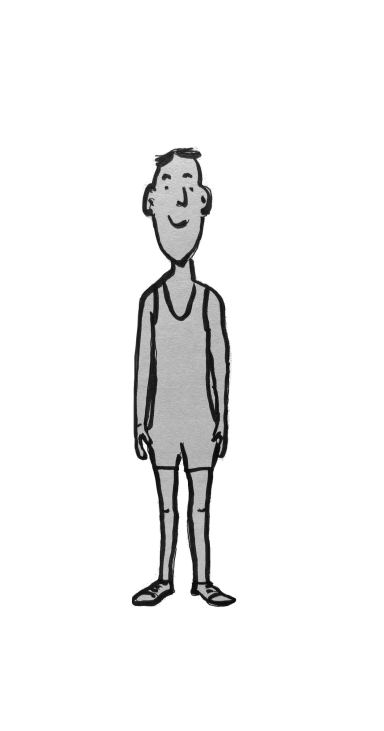 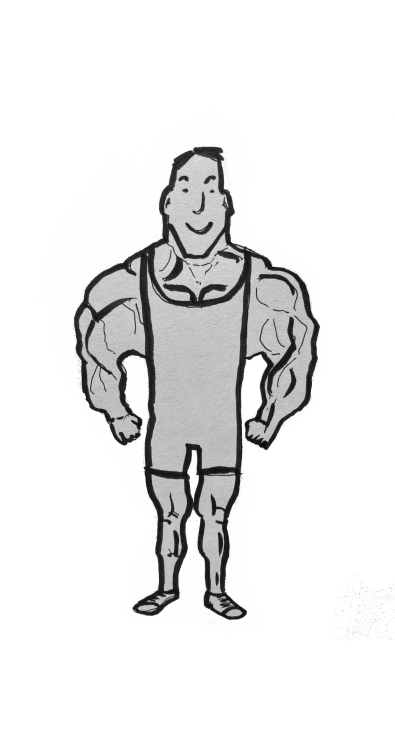 In the picture above you can see what growth hormones can do to the body of a sportsman. In the picture below you can see the opposite effect on the left side of the picture.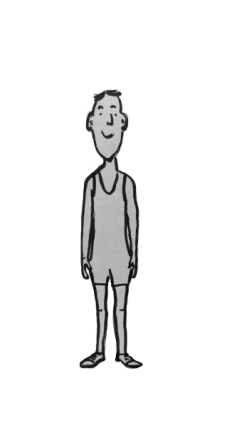 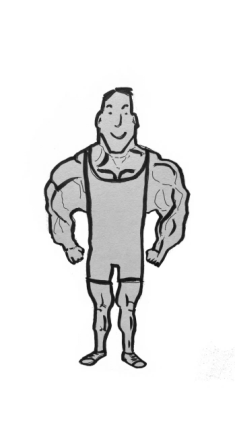 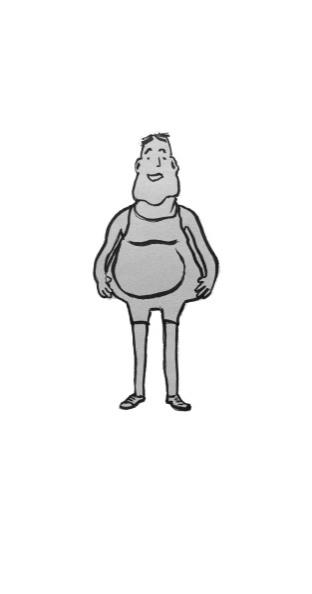 Explain how a lack (Mangel) of growth hormones can lead to a corpulent body:Explain…1a)	the direct influence (direkten Einfluss) of growth hormones on the adipose tissue (Fettgewebe) and 1b) the indirect influence of growth hormones on the liver2a) What does the liver do/produce, if the receptors of the liver are full of growth hormones? 2b) What is the effect of IGF on the muscles and bones? 2c) And what is IGF? Find out by using the internet.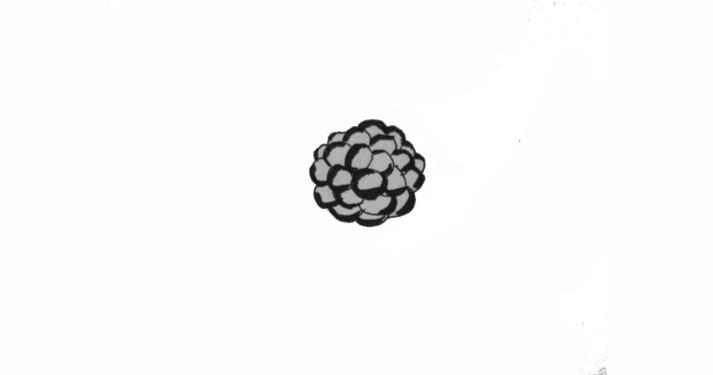 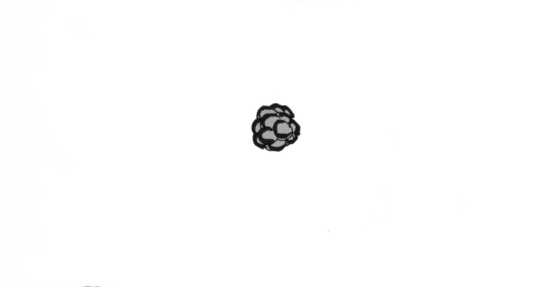 Decrease in adipose tissueDecrease in adipose tissueDecrease in adipose tissueDecrease in adipose tissueGrowth
Hormone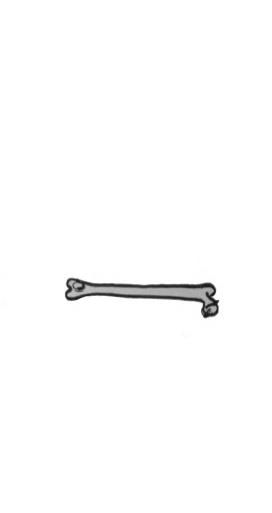 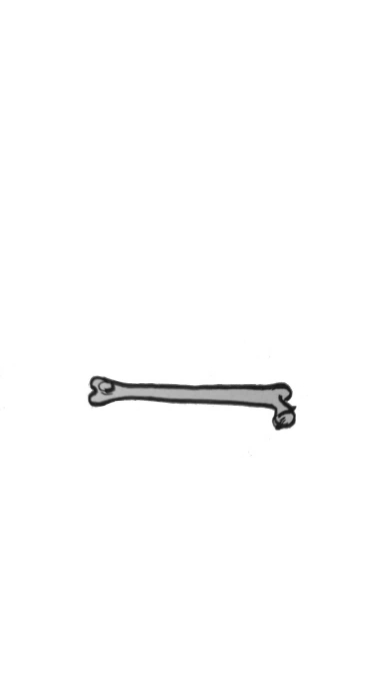 Increase in bone growthIncrease in bone growthIncrease in bone growthIncrease in bone growth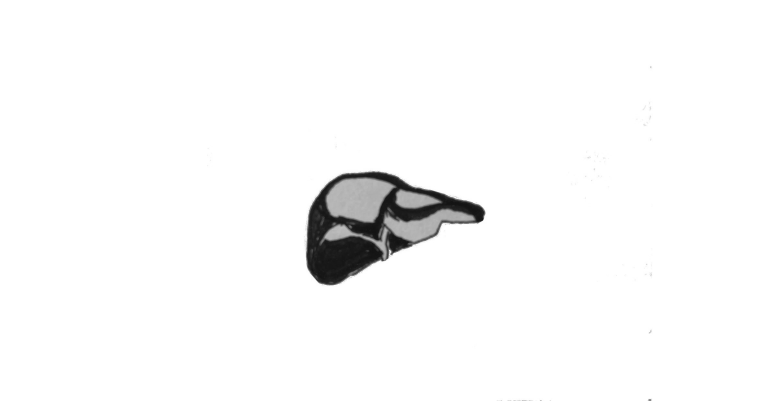 Liver
(produces IGF)Liver
(produces IGF)Liver
(produces IGF)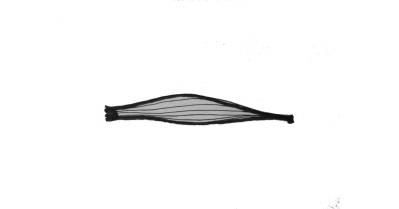 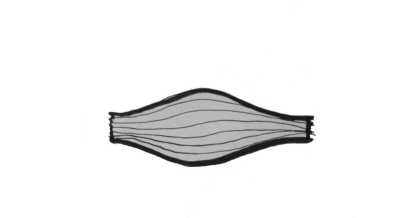 Liver
(produces IGF)Increase in muscle massIncrease in muscle massIncrease in muscle massIncrease in muscle massWrite down your results into your school exercise booklet – and do not forget to start with the title and date on top of everything.